YEAR 8 SCIENCE – TERM 4 PHYSICS REVISIONThe following equations may be useful:1   Define the term ENERGY2   a) Classify the following types of energy as either Kinetic or Potential:Chemical			ElasticMechanical			ElectricalSound                                 GravitationalRadiant                               Thermal    b) For each of the energy types listed above, give at least two examples of each3    Identify which factors affect the total amount of:Kinetic energyPotential energy4  a)  Explain the difference between an energy transfer and an energy transformation.    b)  Complete the following sentences using the words transferred and/or transformed.On a table, when you slide a box across it, the chemical energy in your body is ____________ to kinetic energy to move your hand. When you push the box, the kinetic energy in your hand is ___________ to move the box. 5  Define what is meant by waste energy.6  Identify the unit needed for each of the following in the KE and GPE formulas:massvelocitytimeheightgravitational accelerationKinetic energyPotential energy7  Draw an energy chain to show what energy transers/transformations occur during the following processes A violin makes a sound when you draw the bow across the string. (starting with a person moving the bow). A car driving along a road8 a)  State The Law of Conservation of Energy    b)  Answer True or False for each of the following statements about the Law of         Conservation of energy:         _______  The totals of all energy transfers and transformations when work is done                           must equal the initial energy put into the system._______  Energy not used to do work can be given off as waste energy.     ________ Energy released during a nuclear explosion is greater than the                       potential energy stored in the atoms.________The energy stored in a stretched spring is equal to the energy                  required to stretch that spring plus the energy lost as heat to friction.9  Consider the points A, B, C and D on the missile launch diagram below: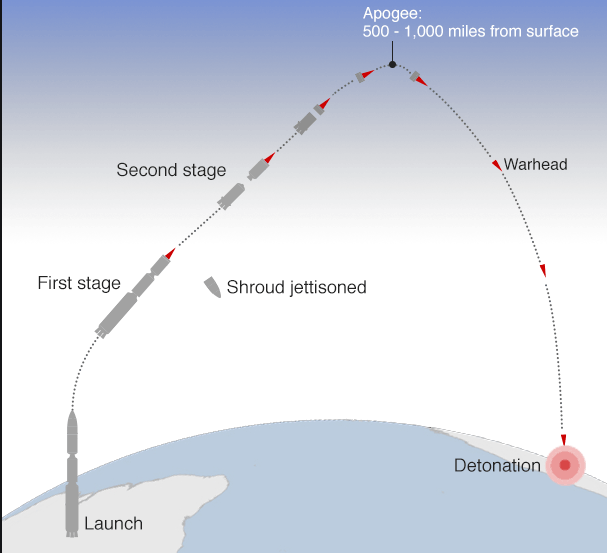 At which point (A, B, C or D) does the missile have the least gravitational potential energy?  Explain.10  Complete the table below to identify the energy transformation caused by each energy converter:11  Compare the waste energy of television A with television B shown below and explain which television would be considered the best to use.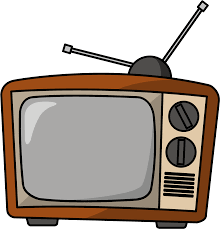                12  Classify the following as a type of potential energy or kinetic energy (use the letters KE or PE)           a.  A bicyclist pedaling up a hill                 _____     f.  An archer with his bow drawn                _____           b.  A volleyball player spiking a ball          _____     g. A baseball thrown to second base         _____           c.  The chemical bonds in sugar               _____     h. The wind blowing through your hair       _____           d.  Walking down the street                      _____      i.  Sitting in the top of a tree                       _____           e.  A bowling ball rolling down the alley    _____       j. A bowling ball sitting on the rack             _____13 The diagram below shows a basketball after it has been thrown by a player: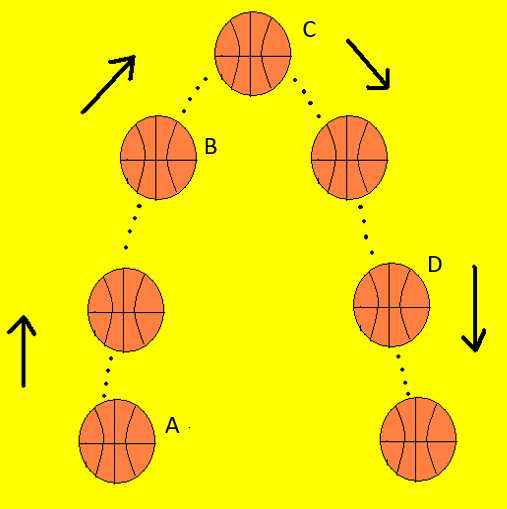 Choose the graph below that best represents the potential and kinetic energy of the ball at each labelled position (A,B,C and D).  Explain your choices. 14  Calculate the kinetic energy of a 2.56 kg ball travelling at 16 m/s15  Fearless Felix is on his balloon 30,000m in the air above the ground. With all his equipment his mass is 145kg. Calculate his gravitational potential energy before he jumps.16  A rollercoaster is at the top of its climb and weighs 900kg.  It has 10 000J of GPE.  Calculate the height of the roller coaster.17  Calculate the velocity of a bike rider who takes 8 seconds to ride down a path 20m long.18  For each of the following, identify which type of energy is being described, then calculate it.You serve a volleyball with a mass of 2.1 kg. The ball leaves your hand with a speed of 30 m/s. A baby carriage is sitting at the top of a hill that is 21 m high. The carriage with the baby weighs 12kg.  A car is traveling with a velocity of 40 m/s and has a mass of 1120 kg. A block is sitting on a platform 20 m high. It weighs 79 kg. There is a bell at the top of a tower that is 45 m high. The bell weighs 90 kg.A roller coaster is stopped at the top of a 72 m hill and weighs 966 kg. 
19 Calculate the kinetic energy of a 3-kilogram ball that is rolling at 2 metres per second.

20  Two objects were lifted by a machine. One object had a mass of 2 kilograms, and was lifted at a speed of 2 m/sec. The other had a mass of 4 kilograms and was lifted at a rate of 3 m/sec.
a. Which object had more kinetic energy while it was being lifted?
b. Which object had more potential energy when it was lifted to a distance of 10 metres?     Show your calculation.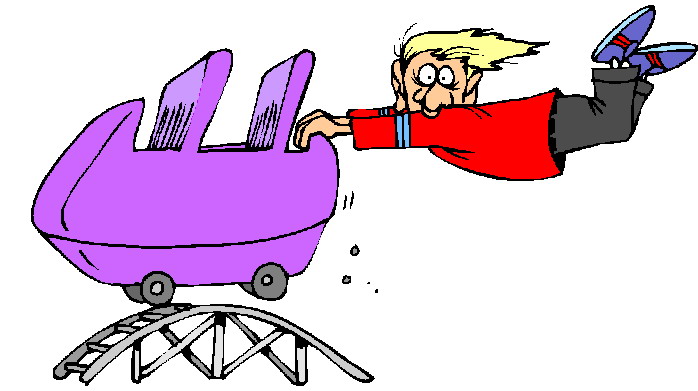 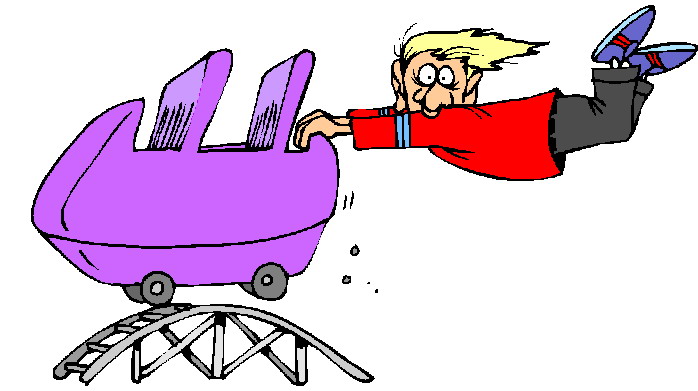 Main energy form usedEnergy converterMain energy form producedlight bulbspeakercarbicycleplantGraph 1Graph 2Graph 3Graph 4Graph 5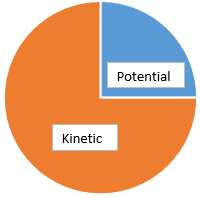 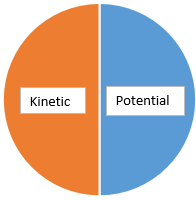 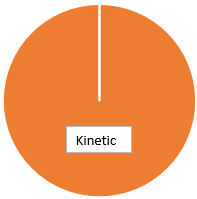 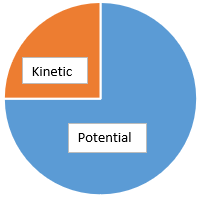 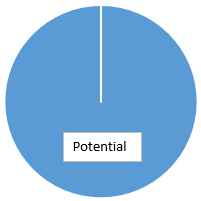 